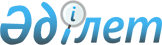 Об утверждении тарифов для населения на сбор, транспортировку, сортировку и захоронение твердых бытовых отходов по городу СтепногорскРешение Степногорского городского маслихата Акмолинской области от 22 декабря 2023 года № 8С-9/5
      В соответствии с подпунктом 3) пункта 3 статьи 365 Экологического кодекса Республики Казахстан, подпунктом 15 пункта 1 статьи 6 Закона Республики Казахстан "О местном государственном управлении и самоуправлении в Республике Казахстан", приказом Министра экологии, геологии и природных ресурсов Республики Казахстан от 14 сентября 2021 года № 377 "Об утверждении Методики расчета тарифа для населения на сбор, транспортировку, сортировку и захоронение твердых бытовых отходов" маслихат города Степногорск РЕШИЛ:
      1. Утвердить тарифы для населения на сбор, транспортировку, сортировку и захоронение твердых бытовых отходов по городу Степногорск согласно приложению к настоящему решению.
      2. Субъекты предпринимательства (планирующие или осуществляющие предпринимательскую деятельность), специальные организации, осуществляющие сбор, транспортировку, сортировку и захоронение твердых бытовых отходов, применяют тарифы только по тем видам услуг (операций), указанных в приложении, которые осуществляются в соответствии с требованиями, предусмотренными действующим законодательством и при необходимости наличия уведомительных и разрешительных документов.
      3. Настоящее решение вводится в действие по истечении десяти календарных дней после дня его первого официального опубликования. Тарифы для населения на сбор, транспортировку,сортировку и захоронение твердых бытовых отходовпо городу Степногорск
					© 2012. РГП на ПХВ «Институт законодательства и правовой информации Республики Казахстан» Министерства юстиции Республики Казахстан
				
      Председатель городского маслихата 

О.Джагпаров
Приложение к решению
Степногорского городского маслихата
от 22 декабря 2023 года
№ 8С-9/5
Наименование услуги (операции)
Расчетная единица
Сумма (без налога на добавленную стоимость)
Сбор и транспортировка
Сбор и транспортировка
Сбор и транспортировка
Домовладения благоустроенные и неблагоустроенные
в месяц с 1 жителя
263,51 тг.
Сортировка
Сортировка
Сортировка
Домовладения благоустроенные и неблагоустроенные
в месяц с 1 жителя
84,09 тг.
Захоронение
Захоронение
Захоронение
Домовладения благоустроенные и неблагоустроенные
в месяц с 1 жителя
110,06 тг.
Годовой тариф на единицу (объем).
Домовладения благоустроенные и неблагоустроенные
1 м³
3163 тг.